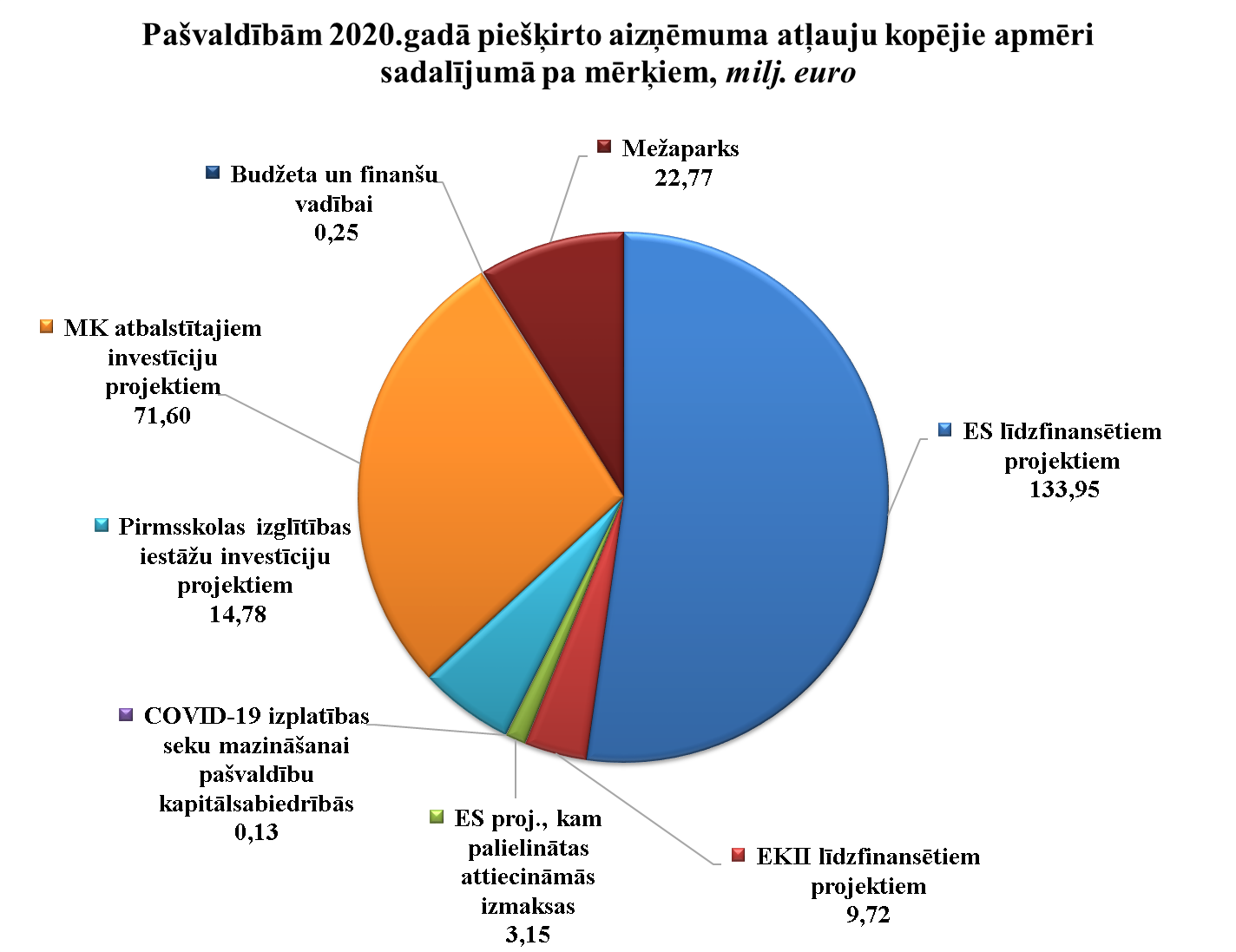 2020.gadā piešķirtās atļaujas, tajā skaitā vidēja termiņa aizņēmumi 2020. – 2022.gadam.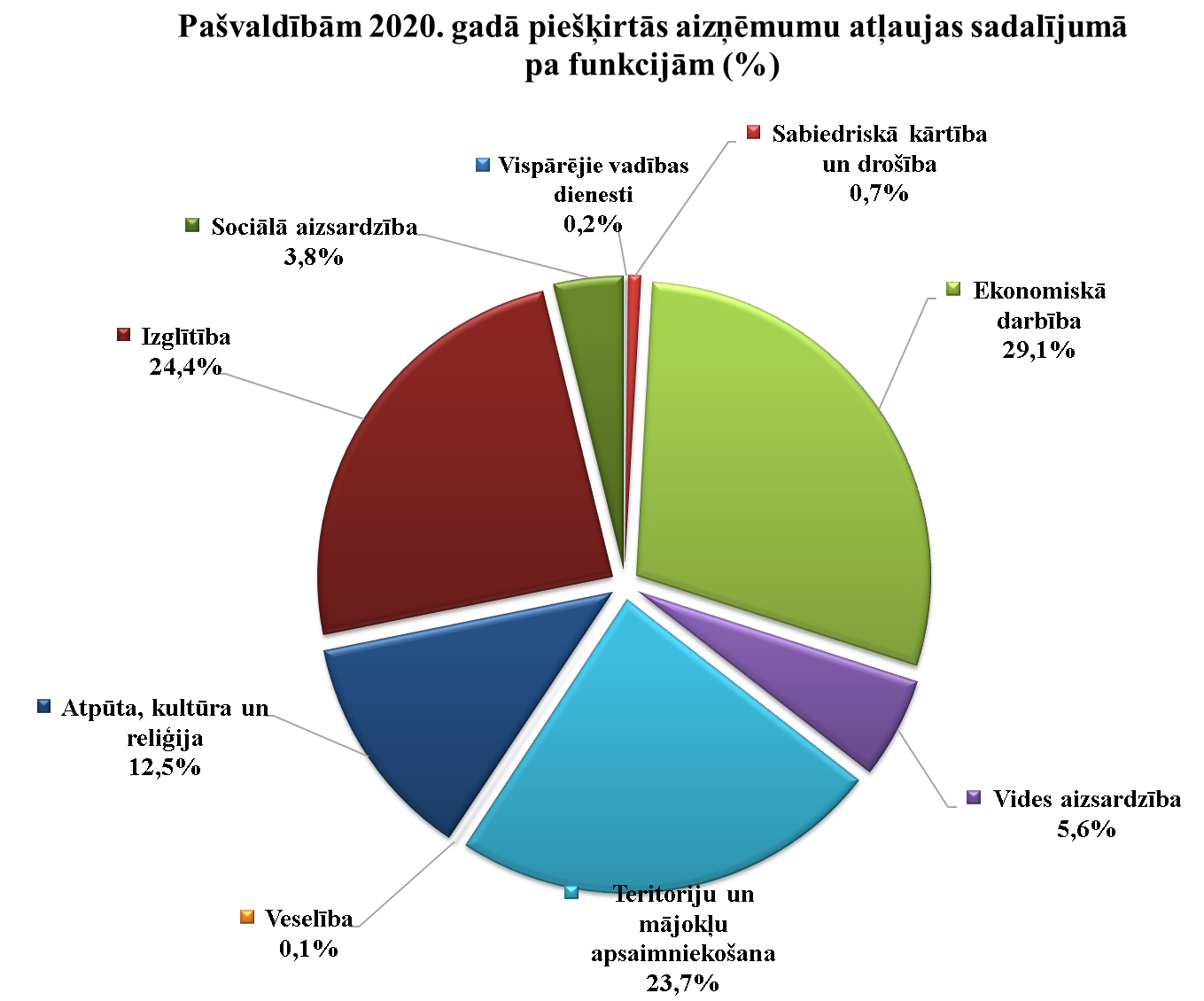 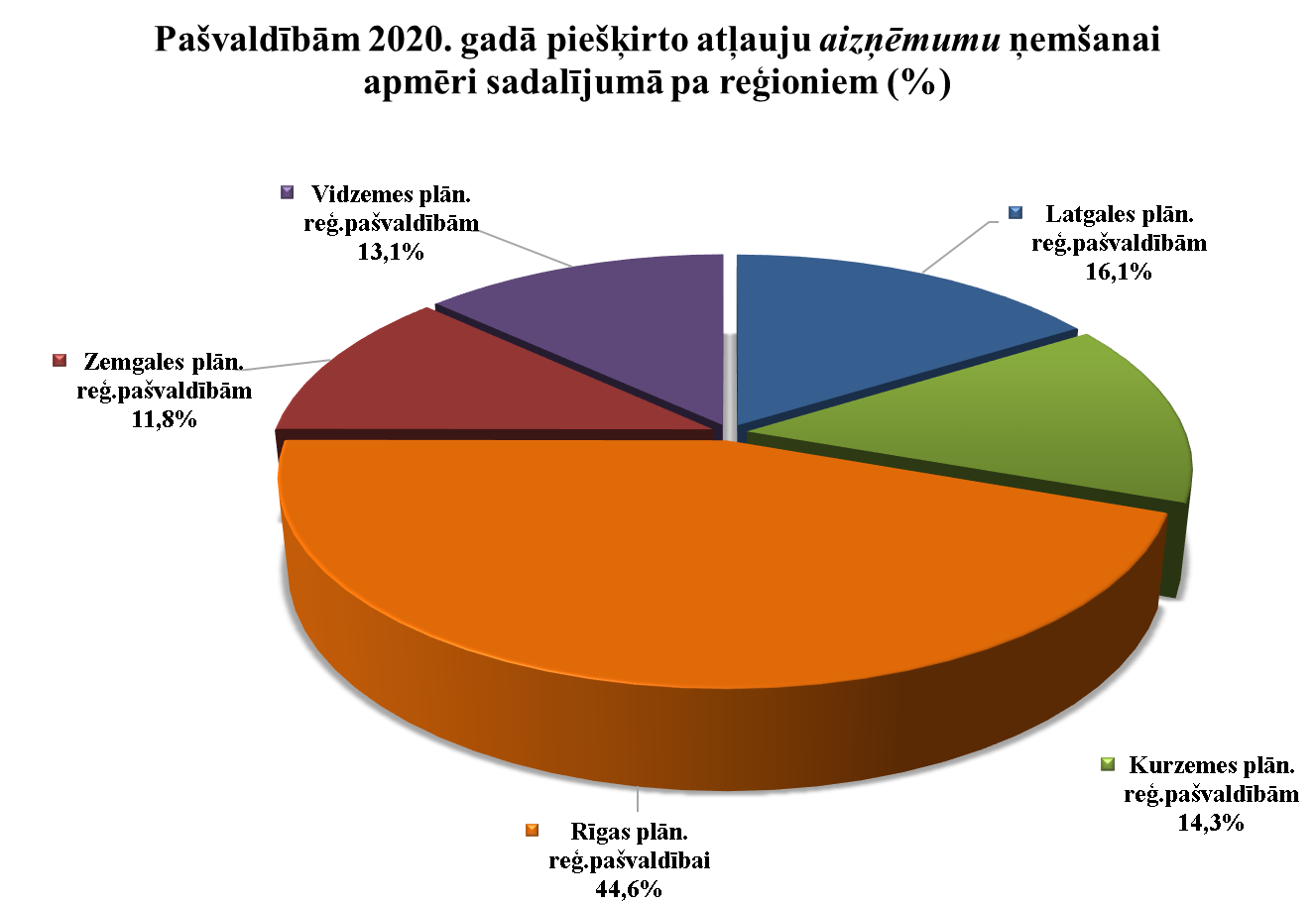 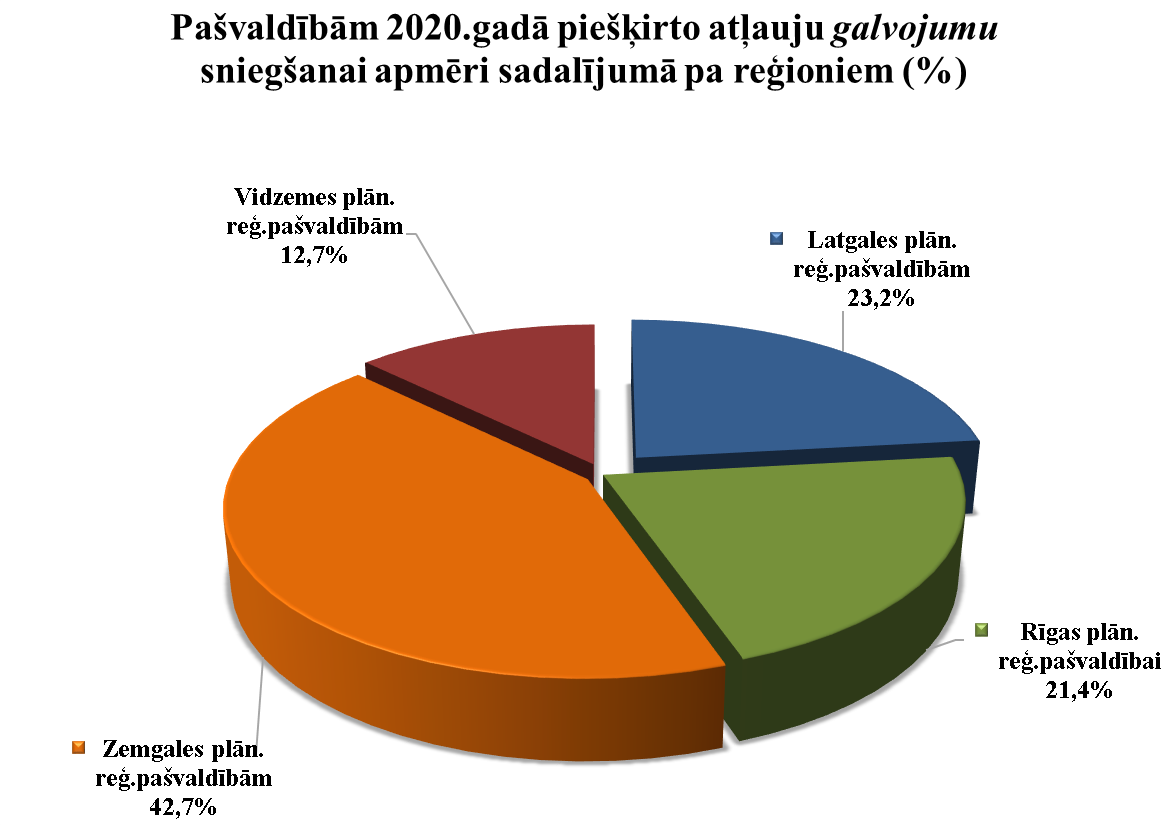 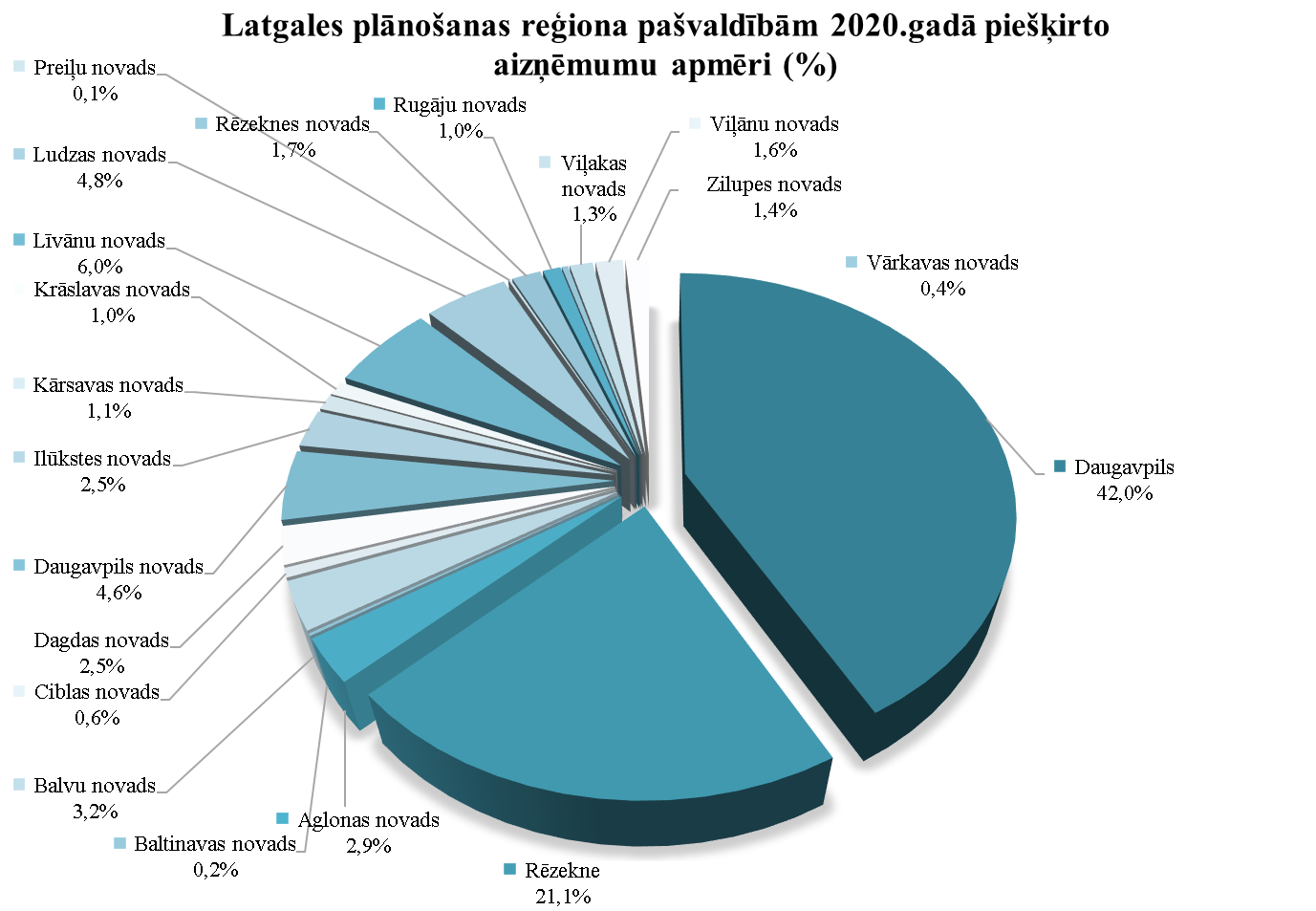 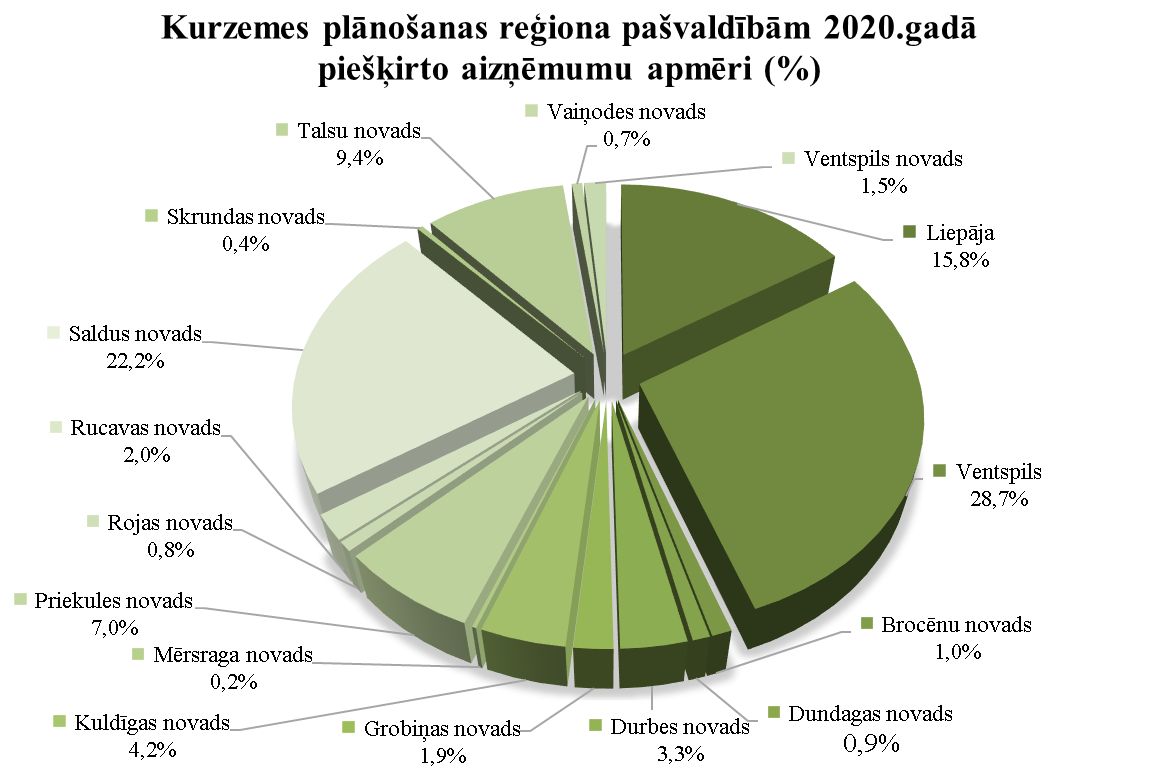 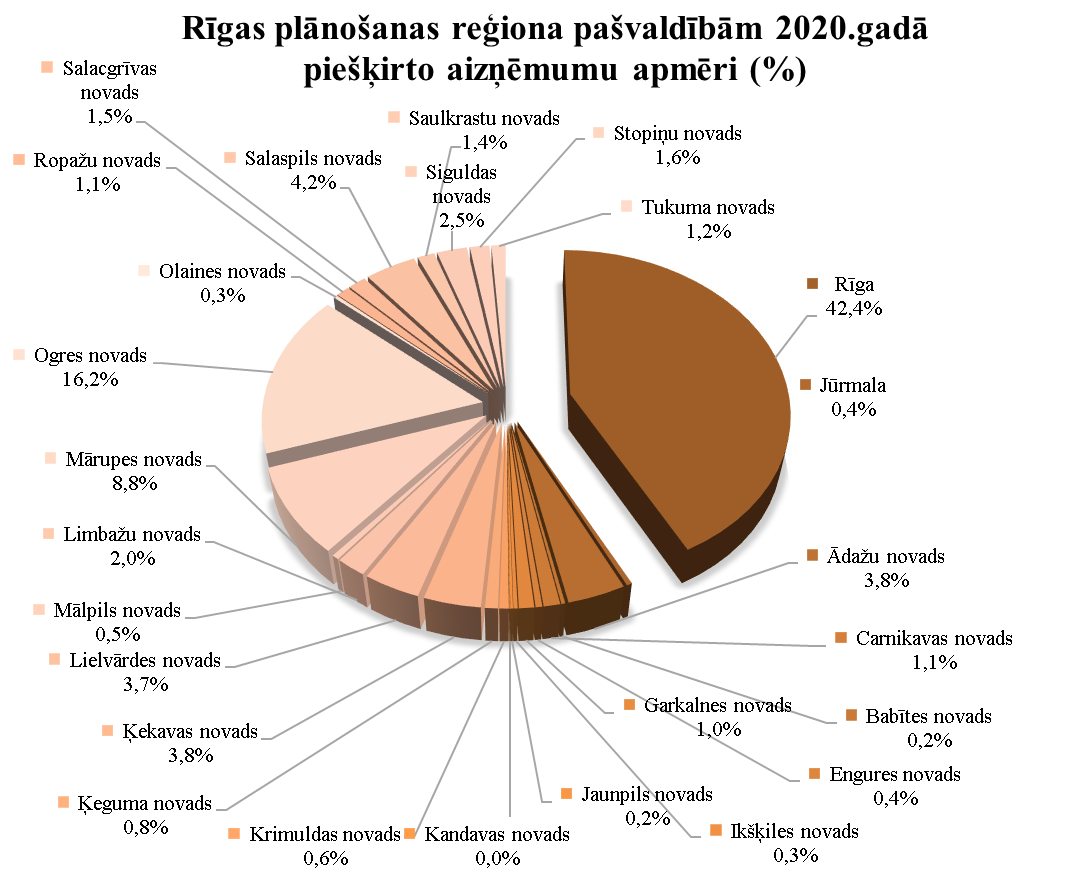 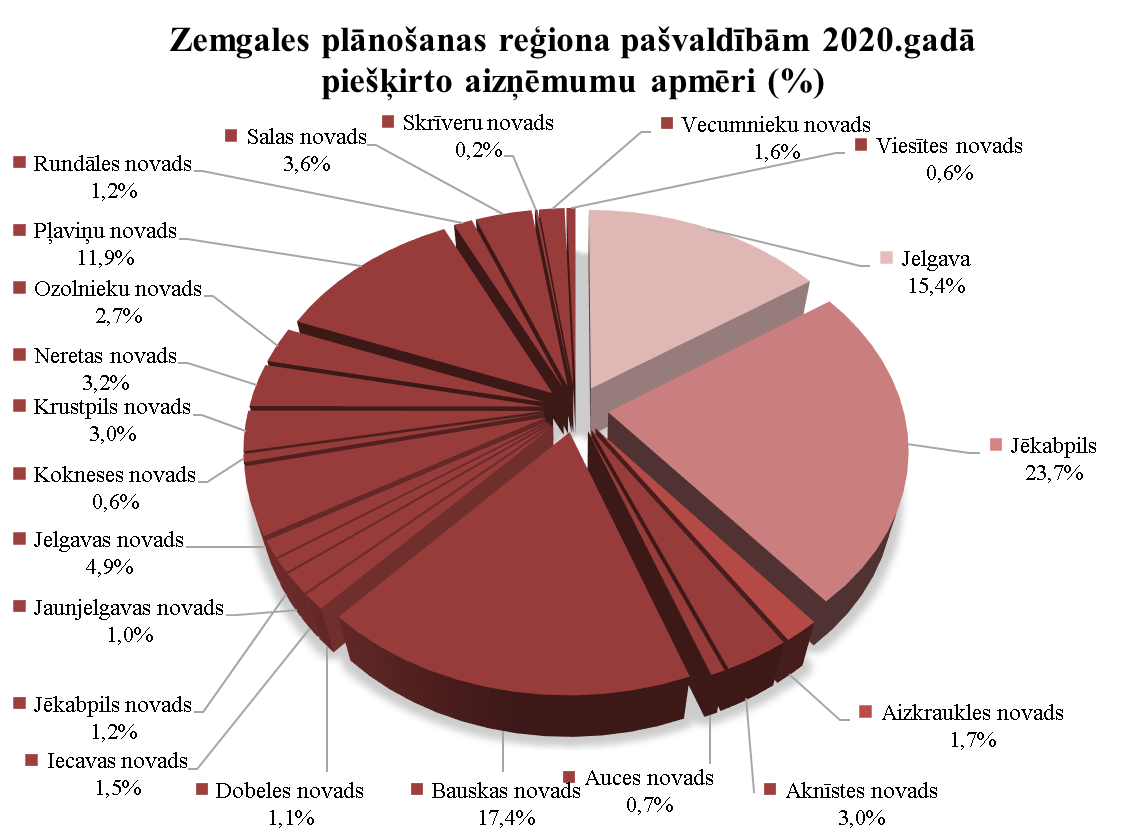 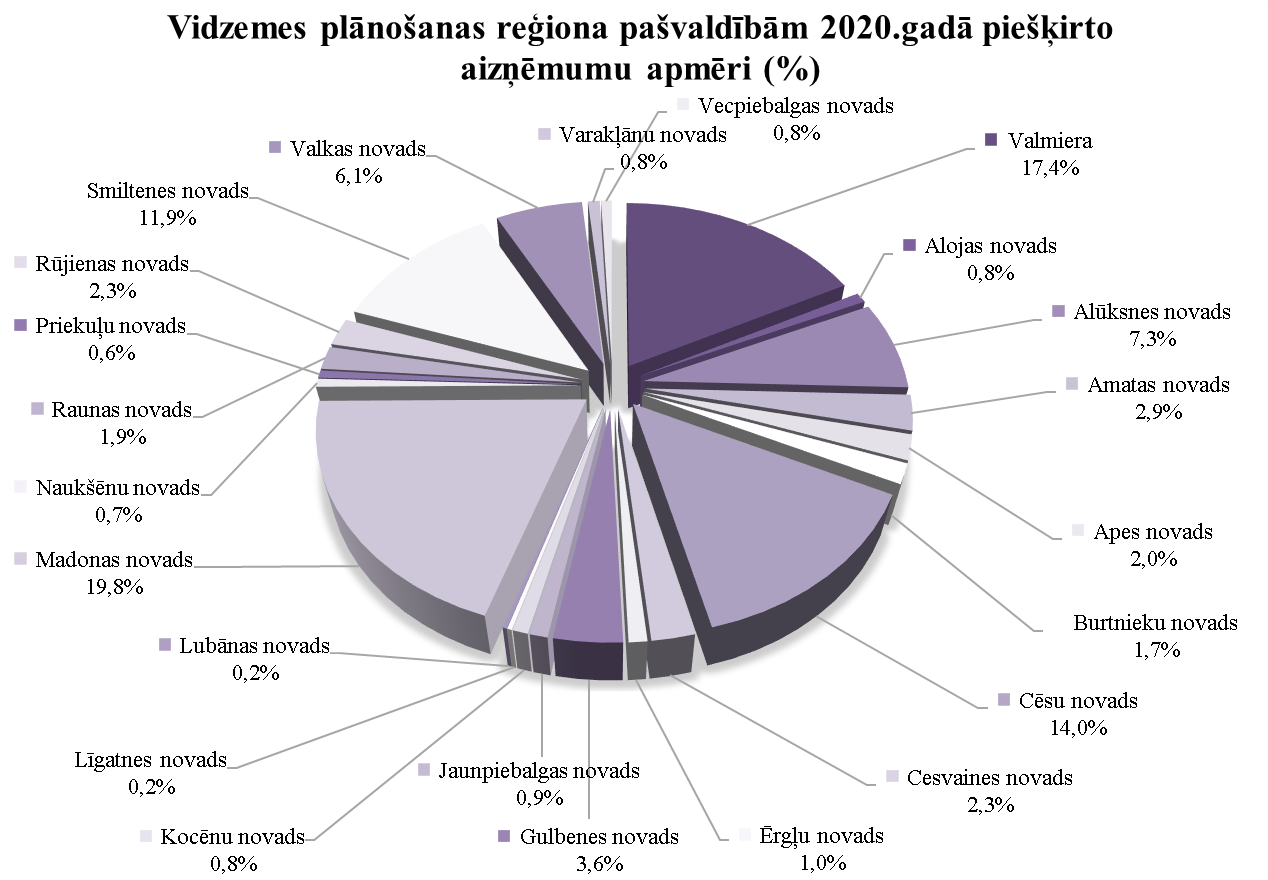 